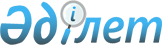 Мәслихаттың 2017 жылғы 15 наурыздағы № 130 "Қостанай облысының қалалары мен елдi мекендерiнiң жасыл екпелерiн күтiп-ұстау және қорғау қағидаларын, аумақтарын абаттандыру қағидаларын бекiту туралы" шешіміне өзгеріс енгізу туралыҚостанай облысы мәслихатының 2023 жылғы 7 маусымдағы № 27 шешімі
      Қостанай облыстық мәслихаты ШЕШТІ:
      1. Қостанай облыстық мәслихатының "Қостанай облысының қалалары мен елдi мекендерiнiң жасыл екпелерiн күтiп-ұстау және қорғау қағидаларын, аумақтарын абаттандыру қағидаларын бекiту туралы" 2017 жылғы 15 наурыздағы № 130 шешіміне (Нормативтік құқықтық актілерді мемлекеттік тіркеу тізілімінде № 7014 болып тіркелген) мынадай өзгерістер енгізілсін:
      тақырыбы мынадай редакцияда жазылсын:
      "Қостанай облысының қалалары мен елді мекендерінің аумақтарын абаттандыру қағидаларын бекіту туралы";
      шешімнің кіріспесі мынадай редакцияда жазылсын:
      "Қазақстан Республикасындағы жергілікті мемлекеттік басқару және өзін-өзі басқару туралы" Қазақстан Республикасы Заңының 6-бабы 1-тармағының 4-2) тармақшасына сәйкес Қостанай облыстық мәслихаты ШЕШТІ:";
      1-тармақ жаңа редакцияда жазылсын:
      "1. Осы шешімнің қосымшасына сәйкес Қостанай облысының қалалары мен елді мекендерінің аумақтарын абаттандыру қағидалары бекітілсін.";
      осы шешімнің 1-қосымшасы алынып тасталсын;
      2-қосымшада жоғарғы оң жақ бұрышы мынадай редакцияда жазылсын:
      "мәслихаттың 2017 жылғы 15 наурыздағы № 130 шешіміне Қосымша".
      2. Осы шешім алғашқы ресми жарияланған күнінен кейін күнтізбелік он күн өткен соң қолданысқа енгізіледі.
       "КЕЛІСІЛДІ"
      "Қазақстан Республикасы
      Денсаулық сактау
      министрлігінің Санитариялық-
      эпидемиологиялық бақылау
      комитеті Қостанай облысының
      санитариялық-
      эпидемиологиялық бақылау
      департаменті" республикалық
      мемлекеттік мекемесінің (РММ)
      басшысы
      _______________ Е. Даулетбаев
      "____" ____________ 2023 жыл
					© 2012. Қазақстан Республикасы Әділет министрлігінің «Қазақстан Республикасының Заңнама және құқықтық ақпарат институты» ШЖҚ РМК
				
      Қостанай облыстық мәслихатының төрағасы 

С. Ещанов
"Қазақстан РеспубликасыныңІшкі істер министрлігіҚостанай облысының полициядепартаменті" мемлекеттікмекемесінің (ММ) бастығы______________ Е. Файзуллин"____" ___________ 2023 жыл"Қазақстан Республикасыэкология және табиғи ресурстарминистрлігінің экологиялықреттеу және бақылау комитетіҚостанай облысы бойыншаэкология департаменті" РММбасшысы___________________ Т. Сабиев"____" ____________ 2023 жыл"Қостанай облысы әкімдігініңэнергетика және тұрғынүй-коммуналдық шаруашылықбасқармасы" ММ басшысы_________________ Д. Аскаров"____" ___________ 2023 жыл